「病気の予防」学習カード①　６年　組　　番　名前　　　　　　　　　　　【調べたこと、新たに知ったことをメモしよう。】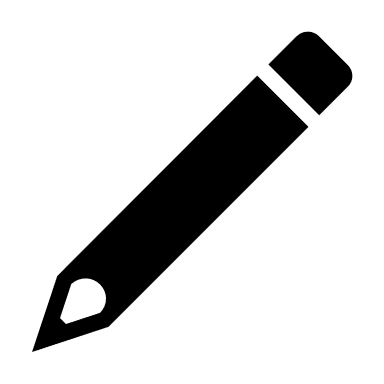 2022年　　　　　月　　　　日（　　　　）病気の起こり方【学習の課題】【学習の課題】１　自分が知っている「病気」を全て書いてみよう。１　自分が知っている「病気」を全て書いてみよう。２　「病気」が起こるときはどのようなときか、予想してみよう。２　「病気」が起こるときはどのようなときか、予想してみよう。病気の要因病気の要因３　熱中症になる原因を考えましょう。３　熱中症になる原因を考えましょう。４　（　　　　　）にあてはまる言葉を書きましょう。病気は、（①　　　　　　　　　　　）、（②　　　　　　　　　　）、（③　　　　　　　　　　　　　）、（④　　　　　　　　　　　　）などの、いくつかの要因が関わり合って起こります。５　学習を通して「新型コロナウィルス」について考えたことや、今、自分が実践で　　きることを書きましょう。【ふり返り】今日の学習を、自分のことに置き換え、ふり返りましょう。「病気の起こり方」を学習し、これからどう過ごしていくか具体的に書いてみよう。【今日、学習したことが、体育(運動)学習とつながりましたか。】【　はい　・　いいえ　】「はい」と答えた人どの学習と、どんなつながりを感じたか書いてみよう。【おうちの方から】